POLICY DEVELOPMENT WORKGROUP AGENDA TEMPLATE
Date: _____________________                                            Time: ______________________Conference Number: __________________________        Conference Code: ______________Facilitator: ___________________________________________________________________Purpose: ____________________________________________________________________A. Meeting InformationInvited Attendees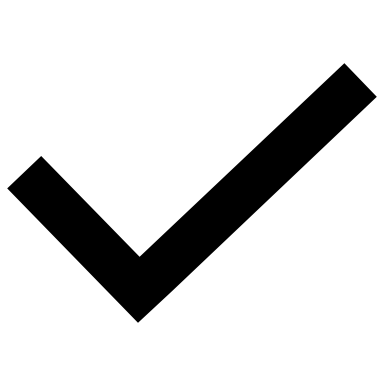 Invited AttendeesB. AGENDA TOPICSSubjectLead/FacilitatorDocument Names/Links12345C. MEETING SUMMARYSubject12345D. ACTION ITEMSDate AssignedOwnerDescriptionDue DateClose Date